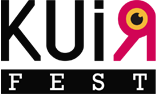            #DöndümBak              23–25 Şubat Ankara12. Pembe Hayat KuirFest BaşlıyorGeçtiğimiz senelerde tüm yasaklara ve baskılara meydan okuyarak onbirinci yılını geride bırakan Pembe Hayat KuirFest, yepyeni film seçkisi, program ve etkinlikleriyle, hem de Kış Pride’ı olarak anıldığı eski tarihlerine geri dönerek, tekrardan karşınıza çıkmaya ve seyircilerini büyülemeye hazırlanıyor. Bu yılın teması ise Ankara’ya dönüş! Pembe Hayat KuirFest, doğduğu topraklara, bozkırın ayazına kattığı sıcağıyla evine dönüyor. Bu sene kısalar, uzunlar, gazinolar ve sürpriz konuklarla, KuirFest’in 12. yılında dünyanın dört bir yanından filmlerden oluşan seçkiler, festival severler ve renkli bir Ankara’nın hasretini çekenlerin beğenisine sunuluyor. Kuir hikayelerin ve sanatın büyülü dünyasına davetli olan herkesin gözleri, 22 Şubat’ta Ankara'da festivalin açılışına çevriliyor. #DöndümBak etiketiyle yola çıkan 12. KuirFest’in bu yılki açılışı, doğaçlama varyete performansı ile sahnelerin tozunu attıran Kahpe Feleknaz'ın enerjisiyle şenlenirken, ritimler ise Şokopop'un ellerinde coşacak. Onbir yıllık yolculuğunun heyecanını ve coşkusunu taşıyacak olan 12. KuirFest Açılış Programı’nın devamında ise Stiletto filminden tanıdığımız Can Merdan Doğan'ın son filmi En Uzun Gece filminin gösterimi ve gösterimden sonra filmin yönetmeni Can Merdan ve oyuncularından Ceren Taşçı ile film üzerine söyleşi gerçekleşecek. Sürpriz konuklarla merakları üzerine çeken festival, renkli ve ihtişamlı bir dünyanın kapılarını aralayacak. Festivalin ilk gününden itibaren, unutulmaz anlar da sizleri bekliyor. Zeliş Deniz Kuir Sinema Ödülü'nün beşinci sahibini bulacağı bu yıl, birbirinden değerli etkinliklere ve film gösterimlerine ev sahipliği yapacak.Ücretsiz gösterimlerle lubunyaları kendi hikayeleriyle buluşturan, güçlendirici deneyimlere alan açan bir festival deneyimi sunan 12. KuirFest’in, festival kapsamında, sinemanın ve sanatın kuir dünyasından birçok değerli film, seçki ve etkinlik yer alacak. 29 ülkeden 53 film, 5 özel etkinlik, renkli ve ihtişamlı atmosferiyle Kuir Pavyon ve sürpriz konuklar ile festival zengin bir içerik sunacak. #DöndümBak ile KuirFest'in ve Ankara’nın rengarenk hikâyeli festivalindeki heyecanlı atmosferinde sen de yerini al lubunya!Öne Çıkanlar:Kuir Sinemanın Bugünü ve Geleceği 25 Şubat 2024 / 17:30 / Makina Mühendisleri Odası Eğitim ve Kültür Merkezi, AnkaraTürkiye'de gün geçtikçe gelişen kuir sinema, kuir görünürlüğün işlenmesi ve yer bulması adına tüm lubunyalara umut veriyor. Kendimize yer bulduğumuz, bizim hikayelerimizin işlendiği filmlerden hareketle yola çıkan "Kuir Sinemanın Bugünü ve Geleceği" başlıklı söyleşide, sinemaya önemli katkılarda bulunmuş isimlerle Türkiye'deki kuir sinemanın durumu ve geleceği ele alınacak. Pelin Anılan’ın moderatörlüğünde ilerleyecek olan söyleşiye, Çilingir Sofrası filminin yönetmeni Ali Kemal Güven, Stiletto ve En Uzun Gece filmlerinin yönetmeni Can Merdan Doğan, sinema eleştirmeni Zeynep Ocak ve feminist kuir sinemacı, festivalci ve programcı Gizem Bayıksel katılacak.
Huysuz ve Tatlı: Seyfi Dursunoğlu ile Huysuz Virjin’in Yarım Asra Damga Vuran Hikâyesi ve Şokopop ile Soru & Cevap23 Şubat 2024 / 20.00 / Makina Mühendisleri Odası Eğitim ve Kültür Merkezi, Ankara
Türkiye'nin gelmiş geçmiş en ünlü ve sevilen drag performans sanatçısı olan Seyfi Dursunoğlu, yarattığı Huysuz Virjin karakteriyle yarım asırdan fazla bir süredir, kültür ve eğlence hayatında derin izler bıraktı. Eşsiz tarzı, hazır cevaplılığı, tüm madiliği ve gullümüyle Huysuz Virjin'in performansları, sadece eğlence amaçlı değil, aynı zamanda toplumsal mesajları da içeren bir yerde duruyor. Bu belgeselde ise, Seyfi Dursunoğlu'nun içindeki muhteşem sanatçıyı, sanatçı kişiliğini uzun yıllar boyunca yaşadığı zorlu koşulların baskısı altında tutmak zorunda kalmasını ve 38 yaşında nihayet kendini gerçekleştirdikten sonra elli yıldan fazla süredir spot ışıkları altında verdiği mücadeleyi inceliyoruz. Şokopop’un kurucusu Ekim Acun ile yapılacak soru cevap bölümünde ise Türkiye’nin popüler tarihi üzerinden merak edilen sorulara yanıt bulacağız. Bu Şiir O Film24 Şubat 2024 / 14:30 / Makina Mühendisleri Odası Eğitim ve Kültür Merkezi, AnkaraBazen sinema, kim olduğumuza, inançlarımıza ve dünya görüşümüze şekil verir. 12. Pembe Hayat KuirFest kapsamında, kısa ve orta metrajlı filmlerle zenginleştirilen seçkilerde, alternatif bir yaşam deneyimi sunuluyor. Cemal Akyüz’ün moderatörlüğünde, Makina Mühendisleri Odası Eğitim ve Kültür Merkezi’nde gerçekleştirilecek olan Bu Şiir O Film etkinliğinde, seçki sunumunda Onur Köybaşı bizlere eşlik edecek. Köybaşı sinema severleri, festival seçkilerinden olan Pembe Külhani’yle eşleştirdiği film ve şiirler arasındaki bağlantıları keşfetmeye çağırıyor.
Süper Kahraman İnterseks24 Şubat 2024 / 17:30 / Makina Mühendisleri Odası Eğitim ve Kültür Merkezi, AnkaraPembe Hayat 12. KuirFest kapsamında, Makina Mühendisleri Odası Eğitim ve Kültür Merkezi’nde düzenlenecek etkinlikte, film gösterimi sonrasında Anjelik Kelavgil moderatörlüğünde Süper Kahraman İnterseks oturumu gerçekleştirilecek. Filmin yönetmeni Tuğba Baykal ve kahramanı Belgin Günay’ın katılımıyla gerçekleşecek oturumda, film çekim sürecinden hedeflerine, interseks deneyimlerinden ilham veren hikayelere kadar her şey paylaşılacak. OII Europe'dan Irene Kuzemko ve Jana Hugo’nun da eşlik edeceği oturumda, katılımcılar Avrupa genelinde yürüttükleri interseks hak savunuculuğuna dair bilgiler paylaşacaklar.Barışın Aktörleri Olarak Lubunyalar: Kolombiya Deneyimi ve Mücadeleyi Hatırlamak 23 Şubat 2024 / 16:00 / Makina Mühendisleri Odası Eğitim ve Kültür Merkezi, AnkaraLubunyaların barışın sahnesindeki önemli rollerini keşfetmeye hazırsanız, Barışın Aktörleri Olarak Lubunyalar: Kolombiya Deneyimi ve Mücadeleyi Hatırlamak oturumuna davetlisiniz. Oturum Makina Mühendisleri Odası Eğitim ve Kültür Merkezi’nde, Mertcan Doğan ve Ebru Tutkal’ın katılımıyla gerçekleştirilecek. DEMOS Araştırma Derneği’nin 2018 yılında yayınlamış olduğu ve Kolombiya barış sürecine doğrudan ya da dolaylı olarak katılan kadın ve LGBTİ+ örgütlerinin deneyimlerine yer veren “Toplumsal Cinsiyet ve Barış: Kolombiya Barış Süreci” araştırma raporunu merkeze alarak Kolombiya’dan öğrendiklerimizi sizlerle paylaşacağız. Ardından yakında yayınlanacak olan “Mücadeleyi Hatırlamak” dijital anlatı projesini sizlere tanıtacak ve Türkiye’de kadınların ve LGBTİ+’ların yıllara yayılan barış mücadelesini hatırlamanın önemi üzerine konuşacağız. Transfariana’nın kapılarını araladığı dünyaya dair retrospektif bir tartışma!Bu Kalabalığı Hatırla 2: 6284 sayılı Kanun ve Feminist Mücadele23 Şubat 2024 / 17:00 / Mülkiyeliler Birliği, AnkaraPembe Hayat KuirFest kapsamında, Ankara Mülkiyeliler Birliği'nde düzenlenecek özel etkinlikte, Vuslat Karan ve Burcu Melekoğlu'nun yönetmenliğini üstlendiği "Bu Kalabalığı Hatırla: 6284" belgeseli izleyiciyle buluşacak. Kadının İnsan Hakları Derneği'nin yapımcılığını üstlendiği bu belgesel serisi, 6284 sayılı Kanun'a odaklanarak ikinci bölümüyle festivalde yer alacak. Belgeselin özel gösteriminin ardından, 23 Şubat saat 17:00'de gerçekleşecek etkinlikte, 6284 sayılı Kanun'un hazırlanması ve yürürlüğe girmesindeki mücadele ve Kanun'un güncel uygulaması konuşulacak. Moderatörlüğünü Kadının İnsan Hakları Derneği’nden Ezel Buse Sönmezocak’ın yapacağı oturumda, Kadının İnsan Hakları Derneği'nden Zelal Ayman, Kadın Dayanışma Vakfı’ndan' Av. Candan Dumrul ve Pembe Hayat'tan Av. Evrim Demirtaş panelist olarak yerlerini alacaklar.Not: Etkinlik yalnızca kadınlara ve lubunyalara açıktır.Seçkiler:Gökkuşağının AltındaKuirFest'in sevilen ve vazgeçilmez seçkisi Gökkuşağının Altında, birbirinden güzel, çarpıcı ve etkileyici uzun metraj filmleriyle dolup taşıyor. Maryam Touzani’nin yönetmen koltuğunda olduğu 2022 yapımı Mavi Kaftan (Blue Kaftan), Mina ve Halim’in 25 yıllık evlilik hayatına yeni giren Yusuf’la sınanmalarını merceğe alıyor. 12. KuirFest’in uzun metrajlı filmlerinden olan Mavi Kaftan’ın başrollerini ise Lubna Azabal, Saleh Bakri ve Ayoub Missioui gibi isimler paylaşıyor. 75. Cannes Film Festivali’nde, “Belirli Bir Bakış” kategorisinde gösterilen filmde Mina’nın enerjikliğine karşı Halim’in içe dönüklüğü karşımıza çıkıyor. Beraber işlettikleri terzi dükkanında çırak olarak başlayan Yusuf’un, hayatlarına girişiyle şekillenen sınanmalar çevresinde işlenen filmde duygular seli sizi bekliyor. Saim Sadiq’in yönetmen ve senarist olarak yer aldığı, Joyland (Joyland, 2022) ile müziğe, dansa ve aşk dolu bir hikayeye tanık olacağız! Joyland, geleneksel şekilde yaşayan Pakistanlı bir ailenin gündelik hayatına odaklanıyor. 2022 Cannes Film Festivali Belirli Bir Bakış bölümünde Jüri Özel Ödülü’nü ve aynı festivalin Queer Palm (Kuir Palmiye) bölümünde ise En İyi Film ödülünü kazanan yapım, yönetmen-senarist Saim Sadiq’in ilk uzun metraj filmi olarak karşımızda. Dans ve müziğin ritminde, bir aşk üçgeni filmi izlemeye hazır olun.
Yönetmen Babatunde Apalowo’un senaristliğini de üstlendiği Dünyanın Tüm Renkleri Siyahla Beyaz Arasında (All the Colours of the World Are Between Black and White, 2023) filmiyle, yeni arkadaş olan ve şehri beraber keşfeden Bambino ve Bawa’nın hikayesine ortak olacağız. Lubunya olmak ve lubunyalık kimliklerini yaşamak noktasında sıkışan bu ikilinin, toplumsal baskılarla yaşadığı zorlu süreç KuirFest’te, festival severlerle buluşacak. Kuir Belgeseller:Kuir belgeseller seçkisi bu sene LGBTİ+’ların yaşadığı zorluklar, genç kuir neslin alışkanlıkları, cis-hetoropatriyarka, interseks bireylerin yaşadığı zorluklar, politika ve dayanışma konulu yapımlara odaklanırken, dünya gündemine oturan savaşlara ve mücadele pratiklerine kafayı çeviriyor. Theo Montoya, Olum Melegi69 (Anhell69, 2022) ile belgesel ve kurmaca arasındaki sınırları aşarak, şiddet geçmişi ile ünlenmiş Medellín şehrine, genç kuir neslin uyuşturucu ve intiharla kuşatılmış hayat mücadelesine mercek tutuyor. Luis Alejandro Yero’nun yönetmen ve senarist koltuğunda olduğu Moskova’dan Sevgiler (Calls from Moskow, 2023) filminde, Küba’dan gelen dört genç lubunyanın Moskova’da her biri için bir geçiş durağına olan bir apartman dairesinde, dünya ile iletişimlerinin yalnızca telefonları vasıtası ile olmasına tanıklık edeceğiz.Tuğba Baykal’ın Süper Kahraman İnterseks (Superhero Intersex, 2023) filmi, interseks bireylerin yaşadığı zorluklara odaklanırken, bedensel otonomi hakkı, cis-heteropatriyarka, ikili cinsiyet rejimi gibi kavramlar üzerinde durarak, LGBTİ+ bireylerin sistematik baskı ve zorbalığa nasıl karşı koyduklarını anlatıyor. Transfariana (2023) ile ise Joris Lachaise’nin trans aktivistlerle FARC militanları arasındaki güçlü dayanışmayı konu alan filmine tanıklık ediyoruz. Filmin temaları arasında hapishanede gelişen romantizm, kişisel mücadeleler ve Kolombiya'nın politik durumu bulunuyor. Vuslat Karan ve Burcu Melekoğlu’nun yönetmen koltuğunda olduğu, Kadının İnsan Hakları Derneği (KİH)’nin ise yapımcısı olduğu Bu Kalabalığı Hatırla: 6284 (Remember This Crowd : 6284, 2023) belgesel serisi ile kadına yönelik şiddetle mücadele etme ve feminist hareketin tarihindeki önemli kampanyaları hatırlama üzerine bir yolculuğa çıkıyoruz. Kadınların ve lubunyaların yaşadığı zorlukları ve mücadeleleri anlatarak, genç kuşaklara geçmişteki mücadelelerin önemini aktaran bu belgesel serisi ile, özellikle İstanbul Sözleşmesi ve 6284 sayılı Kanun gibi önemli hukuki adımların yanı sıra feminist hareketin tarihi önemli kampanyaları, dayanışma ve mücadele ruhuyla ele alınıyor. Gençlik Başımda Duman 23 Şubat 2024 / 13:00 / Goethe Enstitüsü, AnkaraDünyanın her yerinde neredeyse benzer duygularla yaşanan gençlik, bu seçkide dayanışma ruhuyla ısıtacak bizi. Yalnız olmadığımızın kanıtı niteliğinde olan filmlerde, kendimize dair izler bulmak da mümkün. Eddie Chen yönetmeliğini ve senaristliğini üstlendiği Bir Dost Gibi (Two of Us, 2022) filminde, Han'ın Tainan'dan on yıl boyunca ayrı kalmasının ardından lise buluşmasına katılmasıyla yaşadıklarına tanık oluyoruz. Han’ın, evli arkadaşı Yuan'la öpüşmelerinin sadece arkadaşlık olarak kalabileceğinin bilinciyle, günlük hayata dönüşünü izlerken, ilişkilerin karmaşıklığına ve duygusal gelişimine şahit olunacak. Jasper Caverly’nin kısa filmi olan Kirpi’de (Hedgehog, 2022) ise, inatçı bir genç trans olan Brig Huang’un, korunmasız seks yapma deneyimi sonrasını merceğe alınıyor. Kür Sınırlar (Catorce, 2022) ile Daniel Sanchez Lopez’ın, İspanya kırsalında yaşayan iki lubunya gencin hayatına tanıklık etmeye hazırladığı filmi izliyor olacağız. Yönetmenliğini ve senaryosunu Maximilian Bungarten’in üstlendiği Şovşaklık Çağı’nda (The Age Of Innocence, 2022) ise Almanya'nın yerleşim bölgelerinden birinde bir inşaat sahasında çalışan Lev’in, kısa bir gününe ve ormanın arzu mekanına dönüşüne tanıklık edeceğiz. Daniel Mateo Vallejo’nun imzasını taşıyan Sızıntı (Cracks Will Come, 2022) ile bir fotoğraf ve kâbus gibi sergilenen bir sanat galerisine davetliyiz.Ömrümüzün Son Demi 23 Şubat 2024 / 15:00 / Goethe Enstitüsü, AnkaraLubunyalar, sadece kimlikleri nedeniyle kaldıkları ayrımcılığın yanı sıra, toplumun yaşlılığı sınırlayan bakış açısı ve yaş ayrımcılığı ile de görünmezliğe sürükleniyor. Karşınızda her yaşta eşit haklara sahip olma hakkının, yaş ayrımcılığına karşı mücadelenin filmleri…84 yaşındaki çellist Ceri’nin, yaşlılık ve hastalıkla başa çıkmaya çalışırken, beklenmedik bir arkadaşlık ve tutkulu bir maceraya atılmasını konu alan Sol Bemol (G Flat, 2022), Peter Darney’in yönetmenliğinde yaşamın her anında umudu arayanlara ilham vermeye geliyor. Kalliopi Legaki’nin Ah Şu Engin Deryada (On this Wondrous Sea, 2022) filminde çeşitlilik için savaşan, LGBTKİ+ topluluğunun cesur bir üyesi olan ikon Maria Cyber, toplumdaki yerini güçlü bir şekilde savunuyor. Onun hikayesi, acıyı dönüştürme ve mücadele etme gücünü gözler önüne seriyor. Shuyao Chen’in Manting (Manting, 2023) filmi ile geçmişin yeniden canlanışı sağlanıyor. Manting, ergenlik döneminden kalma bir aşkı yeniden keşfediyor. Bu filmde Manting’in eski sınıf arkadaşlarıyla yeniden bir araya geldiğinde, gençlik hatıralarının canlanmasına tanık olacaksınız.Renato Sircilli’nin yönetmen koltuğunda olduğu Dünyanın En Şirin ve En Komik Hayvanları’yla (The Cutest and Funniest Animals in the World, 2022) seslerin sırrı aralanacak. Paradise Motel'in esrarengiz kapıcısı Jorge’nin, odalardan gelen sesleri kaydetmesiyle gelişen sıradışı hikayeyi keşfet lubunya!Karla Murthy'nin yönettiği Sevgiyle, Jamie (Love, Jamie, 2023) ile, Jamie Diaz'ın özgürlük sesine kulak verin. Teksas'ta hapsedilen trans sanatçı Jamie Diaz, özgürlüğü ve sanatı için mücadele ederken, onu destekleyen dostlarıyla birlikte sevgi dolu ve cesaretli bir yolculuğa çıkıyor. Ve bizler de bu yolculukta kendisine eşlik ediyoruz. Lubun Doğudan Yükselir 24 Şubat 2024 / 13:00 / Goethe Enstitüsü, Ankara
İran'dan Tayvan'a, Endonezya'dan İspanya'ya kadar uzanan bir seçki ile, lubunyalığın cesur ve çarpıcı hikayelerini keşfetmeye davetlisiniz. Sıra dışı ilişkiler, cinsel kimliklerin keşfi, geçmişin izleri ve geleceğe dair umut dolu bakışlar... Nazanin Vahed’in yazıp yönettiği Shideh (Shideh, 2023) genç bir berberin, müşterilerinden birine karşı ilgisini açığa vurmasıyla birlikte karşılaştığı zorlukları ele alıyor. Yung-Chieh Lee’nin yönetmeliğindeki Akşam Üstü Kaosu (Confusion of the Afternoon, 2023), genç geylerin cinsel yönelimlerini keşfederken heteroseksüel erkeklere takıntılı olmaları üzerinden şekilleniyor. Çeşitli sanat ortamlarının birleştiği filmde, gey gelişimi ve hafızına ilişkin ortak deneyimleri ve anıları tanımlamak için dokunma ve bakış kavramları kullanılıyor. Winner Wijaya’nın yönettiği Evet Evet Evet! (Iya Iya Iya Iya, 2023) ile, Mairana’yla Calista’nın aşk hayatları üzerine konuşmasını dinlerken, Samira Norouznasseri’nin yönetmen, senarist ve yapımcı olduğu Rüzgar Bizi Sürükleyecek (The Valley of the Wind, 2022) ile bir süredir birbirini görmeyen iki arkadaşın beraber ülke dışına geziye çıkmasıyla yaşanan olayları izliyor olacağız. Hadi Moussally’nin yazıp yönettiği Erkekler Çiçektir (Flowers of Virile, 2023) ile gizemli yaratık Selma’nın kendisi gibi olmanın asla kabul edilemeyeceğini anladığı ve dünyanın yaratıcısından merhamet dilediği anları izliyoruz. Film, Charles Baudelaire'in "Kötülük Çiçekleri" adlı kitabının sansürlenip para cezasına çarptırılmasının ardından İmparatoriçe Eugenie'ye gönderdiği mektuptan ilham alıyor. Cezanın sebebi ise Genel ahlak ve görgü kurallarına aykırılık ile din ahlaka saldırı…Şapka (The Hat, 2022), Hadi Moussally’nin yönetmen koltuğunda yer alırken, aynı zamanda yapımcısı ve oyuncusu olduğu bir film. Filmde ayrımcılığın ve kimlik arayışının dokunaklı hikayesi paylaşılıyor. Hadi’nin kameraya bakarak, kendi benliğini bulmaya çalışırken, ayrımcılığın ve kültürel melezliğin ağırlığını taşımayı öğrenişine tanık oluyoruz. Arun Fulara’nın yönetmen koltuğunda ve senaryosunda yer aldığı Annemin Yareni (My Mother's Girlfriend, 2021) sizleri, Hindistan'ın kalbinde, işçi sınıfından gelen Renuka ve Sadiya'nın dokunaklı hikayesine; tutku, aile bağları ve kabullenme arasında gidip gelen bu duygusal yolculuğa davet ediyor. Pembe Külhani24 Şubat 2024 / 14:30 / Makina Mühendisleri Odası Eğitim ve Kültür Merkezi, Ankara Kendimizi görebilmenin ve yüzleşebilmenin belki de en iyi alternatiflerinden olan filmler, 12. KuirFest seçkisinde, “Ve filmlerimiz Pembe Külhani’dir” cümlesiyle yerini alıyor.
Onur Köybaşı’nın hazırladığı seçkide, Brezilyalı yönetmen Olavo Junior’un Pazar Sabahı (On Sundays, 2023) filmi ise, sekiz dakikaya sığdırdığı tüm sarsıcılıkla, gerçekleri yüzümüze vurmaya hazırlanıyor. Siyah beyaz olan bu film, yarım kalmışlığın hüznünü bizlere ispatlar nitelikte. Arjantinli yönetmen Julieta Tetelbaum’un kısa filmi Joy’da (Joy, 2023), yalnız başına yaşayan bir kadının tüm zayıflıkları, dramatize edilmeden ele alınırken, neşe ve rengarenk görüntülerle veriliyor. Joy, hafızanın inişli çıkışlı hallerini beden üzerine inşa eden bir bellek sineması adeta. Kocaman bir yas sürecini sevinçle karşılayan, ismi gibi eğlenceli bir yapıt sizleri bekliyor. İrlandalı yönetmen Mark Keane’nin ilk kısa filmi olan Bozuk Süt (Sour Milk, 2022) iki ergen oğlanın arasında yaşanan sade bir aşk hikayesini konu alıyor. Yönetmenin kendi deneyimlerinden yola çıkarak anlattığı, gecenin koyuluğunda bir mutfakta ele alınan bu sade aşk hikayesinde, sizler de belki yönetmen gibi kendinizden deneyimler bulacaksınız. Ergenliğimize gittik. Şimdi ise Andrea Romano’un 16 dakikalık Davetsiz Misafir (9th Floor to the Rights, 2022) filmi ile bugün yaşadıklarımıza kafa çeviriyoruz. Belleville’deki dairesinde yaşayan Lorenzo’nun bir gey date uygulamasında sohbet edip tanıştığı ve gerçekten hoşlandığı Marvin'i ilk kez karşılamaya hazırlanmasını ve sonrasında gelişen garip buluşmayı konu eden filmde karşımıza çıkanlar, bugünümüze tanıklık ediyor. Yönetmenliğini Kane Kwik’in yaptığı ve kendi hayat hikayesinden yola çıkarak ele aldığı Ötekiler (Reflections, 2022) adlı çarpıcı film ile cinselliğin hem bireysel hem de toplumsal boyutlarına dokunacağız. “Haklarımız için savaşan ve savaşmaya devam eden herkese” adanan filmde, lubunyalara yakışır şekilde acılarımız bazen isyanla bazen gullümle hayat bulacak.Bitti mi? Bitmedi…Fransız yönetmen Geoffroy C. Dedenis’in Abaddon (Abaddon, 2023) adlı kısa filminin adı ise İbranice’de şeytan anlamına geliyor. Karakter Gaspard arabasıyla yolda hızla ilerlerken, bir radyo yayınında kendi hikayesini anlatan bir yayına denk geliyor. Hayatından kesitleri yeniden aktaran bu yayınla Gaspard, parçalanmış bir slayt gösterisi gibi izliyor hayatını. Yönetmen, Gaspard’ın aşık olduğu erkeğe depresif, histerik ve takıntılı bir hisle bağlılığını zihinsel imgelerle sahneye taşıyor. Seçkideki filmler bizleri geçmiş ve şimdiki anlar arası yolculuğa çıkarmaya devam ederken, yönetmen Maxime Robin’in kısa filmi Sol Taraf (The Left Hand, 2022) ile bir çocukluk anısını izlerken bulacağız kendimizi. İkili cinsiyet sisteminin “anormal” olarak kodladığı bir çocuğun yaşadıklarına tanıklık edeceğiz bu filmde. Normları geride bırakıp çocuğunu sevmeye çalışan bir annenin, çocuğuyla ilişkisini ve gözlemlerini sade görüntüler eşliğinde keşfedeceğiz. Renkli hayallerle bezeli filmde, kendimizden anlar bulacağız belki de. Ve bu renkli hayallere, kendi hayallerimizi eklerken seyredeceğiz filmi. İnkârın İnkârı25 Şubat 2024 / 13:00 / Goethe Enstitüsü, Ankaraİnkarın İnkarı seçkisiyle nefrete karşı mücadele eden lubunyaların, yani bizlerin hikayesini odağa alıyoruz ve gözleri Sofia Luz’un yönettiği Yaprak Döker Bir Yanımız (As Leaves in The Wind, 2023) filmindeki, göç ederek sığınma talep eden trans kadınlara çeviriyoruz. Zainab’ın cinsiyet uyum sürecine başlamaya karar vermesiyle yaşadığı zorlukları işleyen 13 dakikalık Adı Sanı Yok (Unnamed, 2022) filminde ise Iranmehr – Salimi’nin işlediği mücadele direnci, bizi etkisi altına alıyor. Vusala Hajiyeva yönetmen koltuğunda olduğu Tavşan Naşlar (Bunny Decides to Go, 2022) belgeselinde de daha güvenli bir alan ve yaşam talebinde olan bir trans kadının Azerbaycan'ı terk etme kararına tanık oluyoruz. Esenlik Bildirisi (Well Proud, 2023) filminde, Yorgo Glynatsis ve Charlene Frost’un yönetmenliğinde, Siyahi ve Küresel Çoğunluk topluluğu üyelerinin ruh sağlığını ve esenliğini irdeleyen kısa bir belgesel dizisini izlerken, Radek Ševčík’in yönettiği ve yazdığı Zehirli Kuyu ile (Poisoned Well, 2023) Bratislava'da terör saldırısı ardından hayatını kaybeden LGBTİ+ bireylerin ardından siyasi tepki gösterilmemesi ve insanların korku içinde yaşamalarını gözler önüne seren çarpıcı bir filmi seyrediyoruz. Seyed Mohsen Pourmohseni Shakib’in yönettiği Haydi Sallayalım Dünyayı (Its a Gray, Gray World, 2022) filmi ise İran sinemasının kapılarını bize açıyor. Bu film ile birlikte genç bir adamın yaşadığı olaylara ve özgürlük mücadelesine tanıklık ediyoruz. Alexandra Gascón’un yazıp, yönettiği Çıkar Tüyleri (Dyke Plumage, 2022) ile, 3 dakikalık Marcus Massalami’nin “Çıkar Tüyleri” adlı müzik videosunu izlerken, Ters Lale (Flores del otro Patio, 2022) filmi ile Kolombiya'nın kuzeyinde bir grup kuir aktivistin eylemlerine tanık oluyoruz. Aşikâr25 Şubat 2024 / 15:00 / Goethe Enstitüsü, AnkaraLGBTİ+’ların özgürlüğünden korkan nefret güruhunun sonu, aşikar ki lubunyaların açılmalarıyla onların yok oluşu şeklinde ilerleyecek. 
Pembe Hayat 12. KuirFest’in bu seçkisinde lubunyaların özgürlük mücadelesine göz atarken, Davood Rahmani ve Reza Arabshahi’nin yazıp yönettikleri Dolap (The Closet, 2023) ile Sina’nın sığınağına davetliyiz. Mehrdad Hasani’nin yönetmen koltuğunda olduğu Ayar (Adjustment, 2022) ile dokuz yaşındaki Shahrokh’un köyüne açılma sürecini izliyoruz.Steven Fraser’ın Ben Otistiğim! (Coming Out Autistic, 2022) filmiyle kısa bir animasyon belgesel izliyoruz. Kuir deneyimlerle otizmin birleşimindeki benzerlikleri araştıran bu belgeselde, farklı bireylerin röportajlarıyla, otizmli ve LGBTK+ kimliklerin toplumda karşılaştığı duygu ve tepkileri anlamaya çalışılıyor.   Bir Kanada kısası olan ve yönetmenliğinde Murry Peeters’ın olduğu Çekim (Woman Meets Girl, 2022), kırk iki yaşındaki Annabelle ile on sekiz yaşındaki seks işçisi Tessie arasındaki kimyayı konu alıyor.Leprikon'un Küpü (Pot of Gold, 2023) ise EXYL’in, 16mm rayogramlardan ve buluntu ses kliplerinden yapılmış bir filmi. Pawel Thomas Larue’nın Sudaki Şovşaklar (Boys in the Water, 2023) filminde ise Oscar’ın, trans olarak açıldıktan sonra ilk defa gittiği büyükanne ve büyükbabasının evinde, oranın yerlisi trans erkek Malo ile tanışmalarını konu alıyor. Kuir Diziler24 Şubat 2024 / 15:00 / Goethe Enstitüsü, AnkaraHäly Heinecker’ın yazıp yönettiği ve yapımcılığını üstlendiği PEN (PEN, 2022) mini dizi formatında bir yapım. PEN yeni taşındığı Berlin’de ilk ilişkilenmelerini kurarken, bir yandan da JANX ile uzun mesafe ilişkisini devam ettirmektedir. Bu mini dizide, yeni şehre taşınmanın getirdiği zorluklara, PEN’in diğer insanlarla ilişkilenmelerine ve günlük hayatına tanık oluyoruz. 
Türkiye'den Kuir Kısalar25 Şubat 2024 / 17:00 / Makina Mühendisleri Odası Eğitim ve Kültür Merkezi, AnkaraHer yıl olduğu gibi, Pembe Hayat 12. KurFest’te de yerini alan Türkiye'den Kuir Kısalar’da, bu yıl Stiletto (2021), Zeryam (2022) ve Karaltı (2022) filmlerini izliyoruz. Türkiye’den çıkmış en çarpıcıkuir kısaların bulunduğu seçkide, Can Merdan Doğan’ın yönetmeliğinde çekilen Stiletto: Pembe Bir Aile Trajedisi (Stiletto: A Pink Family Tragedy, 2021) toplumsal cinsiyet kalıplarını kırıyor, bir yandan da onlarla dalga geçiyor. Filmde taksi şoförü Hasan’ın bir çift topuklu ayakkabıyla değişen aile dinamiklerine şahit oluyoruz. Filmin Dublin Film Festivali’nde En İyi Uluslararası Kısa Film Ödülü’nü kazandığını da hatırlatalım. 
Selin Kara’nın yönetmenliğini yaptığı kısa belgesel Zeryam (Zeryam, 2022) bizi seks işçiliği yaparak hayatını kazanan Zeryam’ın gündelik hayatına davet ediyor. Zeryam TikTok’ta videolar çekiyor, canlı yayınlar açıyor, ailesiyle zaman geçirip onlarla birlikte sarma sarıyor. Böylelikle film, bir kadın olarak Zeryam’ın farklı yer ve zamanlardaki portresini izleyicisine yansıtıyor. Mina N. Köksal’ın yönettiği Karaltı’daysa (Silhouette, 2022), isimsiz bir ressamın üretim sürecini izliyoruz. Sembolik anlatımların yoğun olarak kullanıldığı bu filmle de gerçek ve hayal arasında geziniyoruz. Birbirinden güzel bu kısalar, kaçırılmayacak kadar etkileyici!Ğ: 25 Şubat 2024 / 18:00 / Makina Mühendisleri Odası Eğitim ve Kültür Merkezi, AnkaraAli Kemal Güven'in yönetmenliğini ve senaristliğini üstlendiği Çilingir Sofrası (A Night in Four Parts, 2022), muhteşem müzikleri, hızlı tempolu diyalogları ve alkolün etkisiyle yükselen gerilimiyle dikkat çekiyor. Anason kokusunu burnunuza ulaştıracak bu film, geçmişin nostaljik anılarıyla bugüne atıfta bulunarak, kendini kabul etmenin ve kaçmaktan vazgeçmenin güçlü bir portresini sunuyor. Makina Mühendisleri Odası Eğitim ve Kültür Merkezi’nde gerçekleştirilecek olan Kuir Sinemanın Bugünü ve Geleceği etkinliği ile ise Ali Kemal Güven’in de katılımıyla, Türkiye'deki kuir sinemanın durumu ve geleceği ele alınacak.

23 Şubat / 20.00 / Makina Mühendisleri Odası Eğitim ve Kültür Merkezi, Ankara
Huysuz ve Tatlı: Seyfi Dursunoğlu ile Huysuz Virjin’in Yarım Asra Damga Vuran Hikayesi belgeselinde, içindeki muhteşem sanatkarı hayat şartları sebebiyle uzun yıllar baskı altında tutmak zorunda kalan Seyfi Dursunoğlu’nun bazen ümitsizlik bazen de azimle geçtiği yolları ve 38 yaşında nihayet kendini gerçekleştirdikten sonra yaklaşık elli sene boyunca spot ışıkları altında verdiği mücadeleyi inceliyoruz. 23 Şubat-25 Şubat tarihlerini takvimlerinize not edin. Çünkü yaşanan ve yaşatılan tüm zorluklara rağmen, yılmadan geçen ve gerçekleştirilen onbir yılın ardından, Pembe Hayat KuirFest, 12. yılında da sizlere kapılarını, bu sefer Ankara’da aralıyor! 
#DöndümBak etiketiyle; yuvasına, Ankara’ya dönen 12. Pembe Hayat KuirFest’te, ücretsiz gösterimlerle birlikte, lubunyaların kendi öykülerini anlattığı filmlere ve güçlü belgesellere siz de davetlisiniz! Ayrıntılı bilgi ve program için:kuirfest@pembehayat.orgwww.pembehayatkuirfest.orgwww.instagram.com/kuirfestwww.facebook.com/kuirfesthttps://xr.com/kuirfest